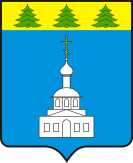 АДМИНИСТРАЦИЯ ЗНАМЕНСКОГО РАЙОНА ОРЛОВСКОЙ ОБЛАСТИПОСТАНОВЛЕНИЕ « 02 » февраля 2023 года                                                                                                 № 39       с. Знаменское       В соответствии ст. 27 Водного кодекса Российской Федерации, Федеральным законом от 6 октября 2003 года №131-ФЗ «Об общих принципах организации местного самоуправления в Российской Федерации» постановлением Правительства Орловской области от 24 марта 2015 года № 120 «Об утверждении Правил охраны жизни людей на водных объектах в Орловской области», в целях повышения уровня обеспечения безопасности граждан, снижения количества несчастных случаев и гибели людей на водных объектах, повышения роли и эффективности деятельности Администрации Знаменского района Орловской области при осуществлении мероприятий по обеспечению безопасности людей на водных объектах, Администрация Знаменского района Орловской областиПОСТАНОВЛЯЕТ:1. Определить на территории Знаменского района Орловской области:места для купания и массового отдыха людей -  д. Разбегаевка, с. Ждимир.2. Купальный сезон на  пляжах д. Разбегаевка, с. Ждимир  открыть с 1 июня 2023 года по 31 августа 2023 года.3. Установить время работы на пляжах д. Разбегаевка, с. Ждимир 15 часов 00 минут до 18 часов 00 минут ежедневно.4. Запретить купание в необорудованных для купания местах на территории Знаменского района Орловской области.5. Главному специалисту по организации и осуществлению мероприятий  по ГОЧС (О.И. Давыдова):организовать работу по направлению в Главное управление  МЧС России по Орловской области заявления – декларации;      подготовку пляжа и мест массового отдыха населения на водных объектах в соответствии с «Правилами охраны жизни людей на водных объектах Орловской области» с учетом соблюдения санитарно – гигиенических норм в условиях распространения новой короновирусной инфекции «COVID -19»;      организовать дежурство на пляжах д. Разбегаевка, с. Ждимир спасателей и медицинских работников;      установить предупреждающие и запрещающие аншлаги на водоемах Знаменского района Орловской области в местах запрещенных для купания;       обеспечить информирование граждан о специальных местах отведенных для купания через средства массовой информации;       организовать распространение листовок, памяток по правилам поведения на водоемах с учетом соблюдения санитарно – гигиенических норм в условиях распространения новой короновирусной инфекции «COVID -19».        предоставить электронную версию настоящего постановления в отдел организационно-кадровой работы и делопроизводства для размещения на официальном сайте администрации Знаменского района в сети Интернет.        6. Контроль за исполнением настоящего постановления возложить на заместителя главы Администрации Знаменского района Орловской области Басова А.А..Глава Знаменского района                                                         С.В. СемочкинОб обеспечении безопасности людей на водных объектах Знаменского района Орловской области в летний период 2023 года